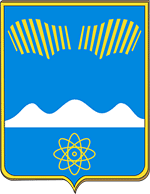 АДМИНИСТРАЦИЯ ГОРОДА ПОЛЯРНЫЕ ЗОРИ С ПОДВЕДОМСТВЕННОЙ ТЕРРИТОРИЕЙПОСТАНОВЛЕНИЕ«____»  апреля  2021 г.                                                                                    № _____О внесении изменений в муниципальную программу  «Поддержка и стимулирование жилищного строительства в муниципальном образовании г. Полярные Зори с подведомственной территорией»Внести в муниципальную программу «Поддержка и стимулирование жилищного строительства в муниципальном образовании г.Полярные Зори с подведомственной территорией», утвержденную постановлением администрации города Полярные Зори от 29.05.2015 № 609  (в редакции постановления администрации города от 17.04.2020 № 282) изменения согласно приложению.2. Настоящее постановление вступает в силу со дня его официального опубликования.Глава города Полярные Зорис подведомственной территорией                                                             М.О. ПуховВизы согласования:Правовой отдел _______________________________«  » ________________ г.ФО__________________________________________«  » ________________ г.ОЭРиПР_____________________________________ «  » ________________ г.Смирнов Л.Н.1-в дело, 1-МКУ «УГХ», 1-прокуратура, 1-ФО, 1-ОЭРиПРИзменения в муниципальную программу«Поддержка и стимулирование жилищного строительства в муниципальном образовании г. Полярные Зори с подведомственной территорией»1. В паспорте Программы строку «Объемы и источники финансирования изложить в следующей редакции: 2. Раздел 2 программы «Основные цели и задачи МП, целевые показатели (индикаторы), реализации МП» изложить в следующей редакции: «2. Основные целии задачи МП, целевые показатели (индикаторы), реализации МПРаздел 3 программы «Перечень программных мероприятийМП «Поддержка и стимулирование жилищного строительства в муниципальном образовании г.Полярные Зори с подведомственной территорией» изложить в следующей редакции: «3. Перечень программных мероприятийМП «Поддержка и стимулирование жилищного строительства в муниципальном образовании г. Полярные Зори с подведомственной территорией»5. Раздел 4 программы «Обоснование ресурсного обеспечения МП» изложить в следующей редакции: «4. Обоснование ресурсного обеспечения МППриложение к постановлению администрации города Полярные ЗориОт «____» апреля 2021 г. № ______ Объемы и источники финансирования Общий объем финансирования программы составит            34891,0 тыс. рублей  в том числе:2014г.-0 руб.2015г. – 2 194,6тыс. руб. в том числе: областной бюджет - 1 914,6 тыс. руб.,местный бюджет - 280 тыс. рублей;2016г. – 2 277,0 тыс. руб. в том числе: областной бюджет - 2 163,0 тыс. рублей, местный бюджет - 114,0 тыс. рублей2017г. — 3 708,5 тыс. руб. в том числе: областной бюджет - 2 938,0 тыс. рублей, местный бюджет - 770,5 тыс. рублей2018г. — 1 875,6 тыс. руб. в том числе: местный бюджет - 1 271,3 тыс. рублейобластной бюджет - 604,3 тыс. рублей, 2019г. —1 119,5 тыс. руб. в том числе:местный бюджет - 515,2 тыс. рублейобластной бюджет - 604,3 тыс. рублей, 2020г. —380,5 тыс. руб. в том числе:областной бюджет –0,0 тыс. рублей, местный бюджет – 380,5 тыс. рублей2021г. —11597,6 тыс. руб. в том числе:областной бюджет –8553,0 тыс. рублей, местный бюджет – 387,9 тыс. рублейвнебюджетные источники – 2656,7 тыс.руб2022г. —11737,7 тыс. руб. в том числе:областной бюджет - 8488,8тыс. рублей, местный бюджет – 612,1 тыс. рублейвнебюджетные источники – 2636,8 тыс.руб№п/пЦель, задачи и показатели (индикаторы)ед. измЗначение показателяЗначение показателяЗначение показателяЗначение показателяЗначение показателяЗначение показателяЗначение показателяЗначение показателяЗначение показателяЗначение показателяЗначение показателя№п/пЦель, задачи и показатели (индикаторы)ед. измОтчетный годТекущий годГоды реализацииГоды реализацииГоды реализацииГоды реализацииГоды реализацииГоды реализацииГоды реализацииГоды реализацииГоды реализации№п/пЦель, задачи и показатели (индикаторы)ед. измОтчетный годТекущий год2014201520162017201820192020202120221234567891011121314Цель «Обеспечение населения благоустроенным жильем и качественными коммунальными услугами»Цель «Обеспечение населения благоустроенным жильем и качественными коммунальными услугами»Цель «Обеспечение населения благоустроенным жильем и качественными коммунальными услугами»Цель «Обеспечение населения благоустроенным жильем и качественными коммунальными услугами»Цель «Обеспечение населения благоустроенным жильем и качественными коммунальными услугами»Цель «Обеспечение населения благоустроенным жильем и качественными коммунальными услугами»Цель «Обеспечение населения благоустроенным жильем и качественными коммунальными услугами»Цель «Обеспечение населения благоустроенным жильем и качественными коммунальными услугами»Цель «Обеспечение населения благоустроенным жильем и качественными коммунальными услугами»Цель «Обеспечение населения благоустроенным жильем и качественными коммунальными услугами»Цель «Обеспечение населения благоустроенным жильем и качественными коммунальными услугами»Цель «Обеспечение населения благоустроенным жильем и качественными коммунальными услугами»Цель «Обеспечение населения благоустроенным жильем и качественными коммунальными услугами»Цель «Обеспечение населения благоустроенным жильем и качественными коммунальными услугами»Задача 1: Увеличение площади земельных участков, выделенных многодетным семьям на безвозмездной основе под жилищное строительствоЗадача 1: Увеличение площади земельных участков, выделенных многодетным семьям на безвозмездной основе под жилищное строительствоЗадача 1: Увеличение площади земельных участков, выделенных многодетным семьям на безвозмездной основе под жилищное строительствоЗадача 1: Увеличение площади земельных участков, выделенных многодетным семьям на безвозмездной основе под жилищное строительствоЗадача 1: Увеличение площади земельных участков, выделенных многодетным семьям на безвозмездной основе под жилищное строительствоЗадача 1: Увеличение площади земельных участков, выделенных многодетным семьям на безвозмездной основе под жилищное строительствоЗадача 1: Увеличение площади земельных участков, выделенных многодетным семьям на безвозмездной основе под жилищное строительствоЗадача 1: Увеличение площади земельных участков, выделенных многодетным семьям на безвозмездной основе под жилищное строительствоЗадача 1: Увеличение площади земельных участков, выделенных многодетным семьям на безвозмездной основе под жилищное строительствоЗадача 1: Увеличение площади земельных участков, выделенных многодетным семьям на безвозмездной основе под жилищное строительствоЗадача 1: Увеличение площади земельных участков, выделенных многодетным семьям на безвозмездной основе под жилищное строительствоЗадача 1: Увеличение площади земельных участков, выделенных многодетным семьям на безвозмездной основе под жилищное строительствоЗадача 1: Увеличение площади земельных участков, выделенных многодетным семьям на безвозмездной основе под жилищное строительствоЗадача 1: Увеличение площади земельных участков, выделенных многодетным семьям на безвозмездной основе под жилищное строительство1.1Площадь земельных участков под жилищное строительствога1,202,851,20000000Задача 2: Увеличение площади автомобильных дорог в микрорайонеЗадача 2: Увеличение площади автомобильных дорог в микрорайонеЗадача 2: Увеличение площади автомобильных дорог в микрорайонеЗадача 2: Увеличение площади автомобильных дорог в микрорайонеЗадача 2: Увеличение площади автомобильных дорог в микрорайонеЗадача 2: Увеличение площади автомобильных дорог в микрорайонеЗадача 2: Увеличение площади автомобильных дорог в микрорайонеЗадача 2: Увеличение площади автомобильных дорог в микрорайонеЗадача 2: Увеличение площади автомобильных дорог в микрорайонеЗадача 2: Увеличение площади автомобильных дорог в микрорайонеЗадача 2: Увеличение площади автомобильных дорог в микрорайонеЗадача 2: Увеличение площади автомобильных дорог в микрорайонеЗадача 2: Увеличение площади автомобильных дорог в микрорайонеЗадача 2: Увеличение площади автомобильных дорог в микрорайоне2.1Площадь автомобильных дорог в микрорайонем24500450004500 4500 0000002.2Площадь автомобильных поставленных на кадастровый учет (м2)м24500450004500 4500 000000Задача 3: Обеспечение микрорайона объектами коммунальной инфраструктуры и соц. сферы.Задача 3: Обеспечение микрорайона объектами коммунальной инфраструктуры и соц. сферы.Задача 3: Обеспечение микрорайона объектами коммунальной инфраструктуры и соц. сферы.Задача 3: Обеспечение микрорайона объектами коммунальной инфраструктуры и соц. сферы.Задача 3: Обеспечение микрорайона объектами коммунальной инфраструктуры и соц. сферы.Задача 3: Обеспечение микрорайона объектами коммунальной инфраструктуры и соц. сферы.Задача 3: Обеспечение микрорайона объектами коммунальной инфраструктуры и соц. сферы.Задача 3: Обеспечение микрорайона объектами коммунальной инфраструктуры и соц. сферы.Задача 3: Обеспечение микрорайона объектами коммунальной инфраструктуры и соц. сферы.Задача 3: Обеспечение микрорайона объектами коммунальной инфраструктуры и соц. сферы.Задача 3: Обеспечение микрорайона объектами коммунальной инфраструктуры и соц. сферы.Задача 3: Обеспечение микрорайона объектами коммунальной инфраструктуры и соц. сферы.Задача 3: Обеспечение микрорайона объектами коммунальной инфраструктуры и соц. сферы.Задача 3: Обеспечение микрорайона объектами коммунальной инфраструктуры и соц. сферы.3.1Количество объектов коммунальной инфраструктурыед.00000000011п/пЦель, задачи, программные мероприятияЦель, задачи, программные мероприятияЦель, задачи, программные мероприятияСроки исполненияИсточники финансированияОбъем финансирования, тыс. руб.Объем финансирования, тыс. руб.Объем финансирования, тыс. руб.Объем финансирования, тыс. руб.Объем финансирования, тыс. руб.Объем финансирования, тыс. руб.Объем финансирования, тыс. руб.Объем финансирования, тыс. руб.Объем финансирования, тыс. руб.Объем финансирования, тыс. руб.Показатели (индикаторы) результативности выполнения программных мероприятийПоказатели (индикаторы) результативности выполнения программных мероприятийПоказатели (индикаторы) результативности выполнения программных мероприятийПоказатели (индикаторы) результативности выполнения программных мероприятийПоказатели (индикаторы) результативности выполнения программных мероприятийПоказатели (индикаторы) результативности выполнения программных мероприятийПоказатели (индикаторы) результативности выполнения программных мероприятийПоказатели (индикаторы) результативности выполнения программных мероприятийПоказатели (индикаторы) результативности выполнения программных мероприятийПоказатели (индикаторы) результативности выполнения программных мероприятийПоказатели (индикаторы) результативности выполнения программных мероприятийИсполните-лип/пЦель, задачи, программные мероприятияЦель, задачи, программные мероприятияЦель, задачи, программные мероприятияСроки исполненияИсточники финансированияВсего2014г2015г2016г2017г2018г2019г2020г2021г.2022гНаименование, ед. изм.Наименование, ед. изм.201420152016201720182019202020212022Исполните-ли122234567891011121314161617181920212223242527Цель: Обеспечение населения благоустроенным жильем и качественными коммунальными услугамиОсновное мероприятие №1: Поддержка и стимулирование жилищного строительства в муниципальном образовании г. Полярные Зори с подведомственной территориейЦель: Обеспечение населения благоустроенным жильем и качественными коммунальными услугамиОсновное мероприятие №1: Поддержка и стимулирование жилищного строительства в муниципальном образовании г. Полярные Зори с подведомственной территориейЦель: Обеспечение населения благоустроенным жильем и качественными коммунальными услугамиОсновное мероприятие №1: Поддержка и стимулирование жилищного строительства в муниципальном образовании г. Полярные Зори с подведомственной территориейЦель: Обеспечение населения благоустроенным жильем и качественными коммунальными услугамиОсновное мероприятие №1: Поддержка и стимулирование жилищного строительства в муниципальном образовании г. Полярные Зори с подведомственной территориейЦель: Обеспечение населения благоустроенным жильем и качественными коммунальными услугамиОсновное мероприятие №1: Поддержка и стимулирование жилищного строительства в муниципальном образовании г. Полярные Зори с подведомственной территориейЦель: Обеспечение населения благоустроенным жильем и качественными коммунальными услугамиОсновное мероприятие №1: Поддержка и стимулирование жилищного строительства в муниципальном образовании г. Полярные Зори с подведомственной территориейЦель: Обеспечение населения благоустроенным жильем и качественными коммунальными услугамиОсновное мероприятие №1: Поддержка и стимулирование жилищного строительства в муниципальном образовании г. Полярные Зори с подведомственной территориейЦель: Обеспечение населения благоустроенным жильем и качественными коммунальными услугамиОсновное мероприятие №1: Поддержка и стимулирование жилищного строительства в муниципальном образовании г. Полярные Зори с подведомственной территориейЦель: Обеспечение населения благоустроенным жильем и качественными коммунальными услугамиОсновное мероприятие №1: Поддержка и стимулирование жилищного строительства в муниципальном образовании г. Полярные Зори с подведомственной территориейЦель: Обеспечение населения благоустроенным жильем и качественными коммунальными услугамиОсновное мероприятие №1: Поддержка и стимулирование жилищного строительства в муниципальном образовании г. Полярные Зори с подведомственной территориейЦель: Обеспечение населения благоустроенным жильем и качественными коммунальными услугамиОсновное мероприятие №1: Поддержка и стимулирование жилищного строительства в муниципальном образовании г. Полярные Зори с подведомственной территориейЦель: Обеспечение населения благоустроенным жильем и качественными коммунальными услугамиОсновное мероприятие №1: Поддержка и стимулирование жилищного строительства в муниципальном образовании г. Полярные Зори с подведомственной территориейЦель: Обеспечение населения благоустроенным жильем и качественными коммунальными услугамиОсновное мероприятие №1: Поддержка и стимулирование жилищного строительства в муниципальном образовании г. Полярные Зори с подведомственной территориейЦель: Обеспечение населения благоустроенным жильем и качественными коммунальными услугамиОсновное мероприятие №1: Поддержка и стимулирование жилищного строительства в муниципальном образовании г. Полярные Зори с подведомственной территориейЦель: Обеспечение населения благоустроенным жильем и качественными коммунальными услугамиОсновное мероприятие №1: Поддержка и стимулирование жилищного строительства в муниципальном образовании г. Полярные Зори с подведомственной территориейЦель: Обеспечение населения благоустроенным жильем и качественными коммунальными услугамиОсновное мероприятие №1: Поддержка и стимулирование жилищного строительства в муниципальном образовании г. Полярные Зори с подведомственной территориейЦель: Обеспечение населения благоустроенным жильем и качественными коммунальными услугамиОсновное мероприятие №1: Поддержка и стимулирование жилищного строительства в муниципальном образовании г. Полярные Зори с подведомственной территориейЦель: Обеспечение населения благоустроенным жильем и качественными коммунальными услугамиОсновное мероприятие №1: Поддержка и стимулирование жилищного строительства в муниципальном образовании г. Полярные Зори с подведомственной территориейЦель: Обеспечение населения благоустроенным жильем и качественными коммунальными услугамиОсновное мероприятие №1: Поддержка и стимулирование жилищного строительства в муниципальном образовании г. Полярные Зори с подведомственной территориейЦель: Обеспечение населения благоустроенным жильем и качественными коммунальными услугамиОсновное мероприятие №1: Поддержка и стимулирование жилищного строительства в муниципальном образовании г. Полярные Зори с подведомственной территориейЦель: Обеспечение населения благоустроенным жильем и качественными коммунальными услугамиОсновное мероприятие №1: Поддержка и стимулирование жилищного строительства в муниципальном образовании г. Полярные Зори с подведомственной территориейЦель: Обеспечение населения благоустроенным жильем и качественными коммунальными услугамиОсновное мероприятие №1: Поддержка и стимулирование жилищного строительства в муниципальном образовании г. Полярные Зори с подведомственной территориейЦель: Обеспечение населения благоустроенным жильем и качественными коммунальными услугамиОсновное мероприятие №1: Поддержка и стимулирование жилищного строительства в муниципальном образовании г. Полярные Зори с подведомственной территориейЦель: Обеспечение населения благоустроенным жильем и качественными коммунальными услугамиОсновное мероприятие №1: Поддержка и стимулирование жилищного строительства в муниципальном образовании г. Полярные Зори с подведомственной территориейЦель: Обеспечение населения благоустроенным жильем и качественными коммунальными услугамиОсновное мероприятие №1: Поддержка и стимулирование жилищного строительства в муниципальном образовании г. Полярные Зори с подведомственной территориейЦель: Обеспечение населения благоустроенным жильем и качественными коммунальными услугамиОсновное мероприятие №1: Поддержка и стимулирование жилищного строительства в муниципальном образовании г. Полярные Зори с подведомственной территорией1.Задача 1: Увеличение площади земельных участков, выделенных многодетным семьям на безвозмездной основе под жилищное строительствоЗадача 1: Увеличение площади земельных участков, выделенных многодетным семьям на безвозмездной основе под жилищное строительствоЗадача 1: Увеличение площади земельных участков, выделенных многодетным семьям на безвозмездной основе под жилищное строительствоЗадача 1: Увеличение площади земельных участков, выделенных многодетным семьям на безвозмездной основе под жилищное строительствоЗадача 1: Увеличение площади земельных участков, выделенных многодетным семьям на безвозмездной основе под жилищное строительствоЗадача 1: Увеличение площади земельных участков, выделенных многодетным семьям на безвозмездной основе под жилищное строительствоЗадача 1: Увеличение площади земельных участков, выделенных многодетным семьям на безвозмездной основе под жилищное строительствоЗадача 1: Увеличение площади земельных участков, выделенных многодетным семьям на безвозмездной основе под жилищное строительствоЗадача 1: Увеличение площади земельных участков, выделенных многодетным семьям на безвозмездной основе под жилищное строительствоЗадача 1: Увеличение площади земельных участков, выделенных многодетным семьям на безвозмездной основе под жилищное строительствоЗадача 1: Увеличение площади земельных участков, выделенных многодетным семьям на безвозмездной основе под жилищное строительствоЗадача 1: Увеличение площади земельных участков, выделенных многодетным семьям на безвозмездной основе под жилищное строительствоЗадача 1: Увеличение площади земельных участков, выделенных многодетным семьям на безвозмездной основе под жилищное строительствоЗадача 1: Увеличение площади земельных участков, выделенных многодетным семьям на безвозмездной основе под жилищное строительствоЗадача 1: Увеличение площади земельных участков, выделенных многодетным семьям на безвозмездной основе под жилищное строительствоЗадача 1: Увеличение площади земельных участков, выделенных многодетным семьям на безвозмездной основе под жилищное строительствоЗадача 1: Увеличение площади земельных участков, выделенных многодетным семьям на безвозмездной основе под жилищное строительствоЗадача 1: Увеличение площади земельных участков, выделенных многодетным семьям на безвозмездной основе под жилищное строительствоЗадача 1: Увеличение площади земельных участков, выделенных многодетным семьям на безвозмездной основе под жилищное строительствоЗадача 1: Увеличение площади земельных участков, выделенных многодетным семьям на безвозмездной основе под жилищное строительствоЗадача 1: Увеличение площади земельных участков, выделенных многодетным семьям на безвозмездной основе под жилищное строительствоЗадача 1: Увеличение площади земельных участков, выделенных многодетным семьям на безвозмездной основе под жилищное строительствоЗадача 1: Увеличение площади земельных участков, выделенных многодетным семьям на безвозмездной основе под жилищное строительствоЗадача 1: Увеличение площади земельных участков, выделенных многодетным семьям на безвозмездной основе под жилищное строительствоЗадача 1: Увеличение площади земельных участков, выделенных многодетным семьям на безвозмездной основе под жилищное строительство1.1Выполнение землеустроительных работ (кадастровые работы по межеванию участков и постановка на государственный учет земельных участков)  1-й очереди  9-го микрорайона г.Полярные Зори Выполнение землеустроительных работ (кадастровые работы по межеванию участков и постановка на государственный учет земельных участков)  1-й очереди  9-го микрорайона г.Полярные Зори Выполнение землеустроительных работ (кадастровые работы по межеванию участков и постановка на государственный учет земельных участков)  1-й очереди  9-го микрорайона г.Полярные Зори Всего:в т.ч.:МБОБ178,922,8156,1178,922,8156,1Площадь земельных участков под жилищное строительство (м2)Площадь земельных участков под жилищное строительство (м2)2,851,2ИП Жиляев А.Г.Итого по задаче 1Итого по задаче 1Итого по задаче 1Всего:в т.ч.:МБОБ178,922,8156,1178,922,8156,12Задача 2: Увеличение площади автомобильных дорог в микрорайонеЗадача 2: Увеличение площади автомобильных дорог в микрорайонеЗадача 2: Увеличение площади автомобильных дорог в микрорайонеЗадача 2: Увеличение площади автомобильных дорог в микрорайонеЗадача 2: Увеличение площади автомобильных дорог в микрорайонеЗадача 2: Увеличение площади автомобильных дорог в микрорайонеЗадача 2: Увеличение площади автомобильных дорог в микрорайонеЗадача 2: Увеличение площади автомобильных дорог в микрорайонеЗадача 2: Увеличение площади автомобильных дорог в микрорайонеЗадача 2: Увеличение площади автомобильных дорог в микрорайонеЗадача 2: Увеличение площади автомобильных дорог в микрорайонеЗадача 2: Увеличение площади автомобильных дорог в микрорайонеЗадача 2: Увеличение площади автомобильных дорог в микрорайонеЗадача 2: Увеличение площади автомобильных дорог в микрорайонеЗадача 2: Увеличение площади автомобильных дорог в микрорайонеЗадача 2: Увеличение площади автомобильных дорог в микрорайонеЗадача 2: Увеличение площади автомобильных дорог в микрорайонеЗадача 2: Увеличение площади автомобильных дорог в микрорайонеЗадача 2: Увеличение площади автомобильных дорог в микрорайонеЗадача 2: Увеличение площади автомобильных дорог в микрорайонеЗадача 2: Увеличение площади автомобильных дорог в микрорайонеЗадача 2: Увеличение площади автомобильных дорог в микрорайонеЗадача 2: Увеличение площади автомобильных дорог в микрорайонеЗадача 2: Увеличение площади автомобильных дорог в микрорайонеЗадача 2: Увеличение площади автомобильных дорог в микрорайонеЗадача 2: Увеличение площади автомобильных дорог в микрорайонеЗадача 2: Увеличение площади автомобильных дорог в микрорайоне2.1Выполнение работ по подготовке территории к строительству участка автомобильной дороги вдоль участков выделенных для многодетных семей (обеспечение дорожной инфраструктуры 1-й очереди 9-го микрорайона)Выполнение работ по подготовке территории к строительству участка автомобильной дороги вдоль участков выделенных для многодетных семей (обеспечение дорожной инфраструктуры 1-й очереди 9-го микрорайона)Выполнение работ по подготовке территории к строительству участка автомобильной дороги вдоль участков выделенных для многодетных семей (обеспечение дорожной инфраструктуры 1-й очереди 9-го микрорайона)2-4 кв..Всего:в т.ч.:МБОБ4 191,6358,33 833,31 914,6244,31 670,32277,0114,02163,0Площадь автомобильных дорог в микрорайоне (м2)Площадь автомобильных дорог в микрорайоне (м2)045004500конкурсный отбор2.2Выполнение землеустроительных работ - кадастровые работы по межеванию участка и постановка на государственный учет земельного участка для строительства участка автомобильной дороги вдоль земельных участков, выделенных для многодетных семей (обеспечение дорожной инфраструктуры 1-й очереди 9-го микрорайона)Выполнение землеустроительных работ - кадастровые работы по межеванию участка и постановка на государственный учет земельного участка для строительства участка автомобильной дороги вдоль земельных участков, выделенных для многодетных семей (обеспечение дорожной инфраструктуры 1-й очереди 9-го микрорайона)Выполнение землеустроительных работ - кадастровые работы по межеванию участка и постановка на государственный учет земельного участка для строительства участка автомобильной дороги вдоль земельных участков, выделенных для многодетных семей (обеспечение дорожной инфраструктуры 1-й очереди 9-го микрорайона)4 кв. 2015 гВсего:в т.ч.:МБОБ101,112,988,2101,112,988,2Площадь автомобильных дорог поставленных на кадастровый учет (м2)045004500конкурсный отборИтого по задаче 2Итого по задаче 2Итого по задаче 2Всего:в т.ч.:МБОБ4 292,7371,23 921,52015,7257,21758,52277,0114,02163,03.Задача 3: Обеспечение земельных участков, выделенных многодетным семьям на безвозмездной основе под жилищное строительство,  объектами коммунальной инфраструктуры и соц. сферы.Задача 3: Обеспечение земельных участков, выделенных многодетным семьям на безвозмездной основе под жилищное строительство,  объектами коммунальной инфраструктуры и соц. сферы.Задача 3: Обеспечение земельных участков, выделенных многодетным семьям на безвозмездной основе под жилищное строительство,  объектами коммунальной инфраструктуры и соц. сферы.Задача 3: Обеспечение земельных участков, выделенных многодетным семьям на безвозмездной основе под жилищное строительство,  объектами коммунальной инфраструктуры и соц. сферы.Задача 3: Обеспечение земельных участков, выделенных многодетным семьям на безвозмездной основе под жилищное строительство,  объектами коммунальной инфраструктуры и соц. сферы.Задача 3: Обеспечение земельных участков, выделенных многодетным семьям на безвозмездной основе под жилищное строительство,  объектами коммунальной инфраструктуры и соц. сферы.Задача 3: Обеспечение земельных участков, выделенных многодетным семьям на безвозмездной основе под жилищное строительство,  объектами коммунальной инфраструктуры и соц. сферы.Задача 3: Обеспечение земельных участков, выделенных многодетным семьям на безвозмездной основе под жилищное строительство,  объектами коммунальной инфраструктуры и соц. сферы.Задача 3: Обеспечение земельных участков, выделенных многодетным семьям на безвозмездной основе под жилищное строительство,  объектами коммунальной инфраструктуры и соц. сферы.Задача 3: Обеспечение земельных участков, выделенных многодетным семьям на безвозмездной основе под жилищное строительство,  объектами коммунальной инфраструктуры и соц. сферы.Задача 3: Обеспечение земельных участков, выделенных многодетным семьям на безвозмездной основе под жилищное строительство,  объектами коммунальной инфраструктуры и соц. сферы.Задача 3: Обеспечение земельных участков, выделенных многодетным семьям на безвозмездной основе под жилищное строительство,  объектами коммунальной инфраструктуры и соц. сферы.Задача 3: Обеспечение земельных участков, выделенных многодетным семьям на безвозмездной основе под жилищное строительство,  объектами коммунальной инфраструктуры и соц. сферы.Задача 3: Обеспечение земельных участков, выделенных многодетным семьям на безвозмездной основе под жилищное строительство,  объектами коммунальной инфраструктуры и соц. сферы.Задача 3: Обеспечение земельных участков, выделенных многодетным семьям на безвозмездной основе под жилищное строительство,  объектами коммунальной инфраструктуры и соц. сферы.Задача 3: Обеспечение земельных участков, выделенных многодетным семьям на безвозмездной основе под жилищное строительство,  объектами коммунальной инфраструктуры и соц. сферы.Задача 3: Обеспечение земельных участков, выделенных многодетным семьям на безвозмездной основе под жилищное строительство,  объектами коммунальной инфраструктуры и соц. сферы.Задача 3: Обеспечение земельных участков, выделенных многодетным семьям на безвозмездной основе под жилищное строительство,  объектами коммунальной инфраструктуры и соц. сферы.Задача 3: Обеспечение земельных участков, выделенных многодетным семьям на безвозмездной основе под жилищное строительство,  объектами коммунальной инфраструктуры и соц. сферы.Задача 3: Обеспечение земельных участков, выделенных многодетным семьям на безвозмездной основе под жилищное строительство,  объектами коммунальной инфраструктуры и соц. сферы.Задача 3: Обеспечение земельных участков, выделенных многодетным семьям на безвозмездной основе под жилищное строительство,  объектами коммунальной инфраструктуры и соц. сферы.Задача 3: Обеспечение земельных участков, выделенных многодетным семьям на безвозмездной основе под жилищное строительство,  объектами коммунальной инфраструктуры и соц. сферы.Задача 3: Обеспечение земельных участков, выделенных многодетным семьям на безвозмездной основе под жилищное строительство,  объектами коммунальной инфраструктуры и соц. сферы.Задача 3: Обеспечение земельных участков, выделенных многодетным семьям на безвозмездной основе под жилищное строительство,  объектами коммунальной инфраструктуры и соц. сферы.Задача 3: Обеспечение земельных участков, выделенных многодетным семьям на безвозмездной основе под жилищное строительство,  объектами коммунальной инфраструктуры и соц. сферы.Задача 3: Обеспечение земельных участков, выделенных многодетным семьям на безвозмездной основе под жилищное строительство,  объектами коммунальной инфраструктуры и соц. сферы.Задача 3: Обеспечение земельных участков, выделенных многодетным семьям на безвозмездной основе под жилищное строительство,  объектами коммунальной инфраструктуры и соц. сферы.3.1Электроснабжение участков, выделенных многодетным семьям, в 9 микрорайоне г. Полярные Зори Электроснабжение участков, выделенных многодетным семьям, в 9 микрорайоне г. Полярные Зори Электроснабжение участков, выделенных многодетным семьям, в 9 микрорайоне г. Полярные Зори 2020-2022г.гВсего:в т.ч.:МБОБВН23715,81380,517041,85293,5380,5380,511597,6387,985532656,711727,7612,18488,82626,811727,7612,18488,82626,8Протяженность линии, м1150015001500конкурсный отборконкурсный отбор3.2Оплата по договору за оказание услуги по подготовке и выдаче технических условийОплата по договору за оказание услуги по подготовке и выдаче технических условийОплата по договору за оказание услуги по подготовке и выдаче технических условий1 кв.2018 гВсего:в т.ч.:МБОБ180,9180,9180,9180,9Количество договоров13.3Технологическое присоединение  энергопринимающих устройств 1-й очереди 9-го микрорайона к электрическим сетям ОАО «РЖД» (обеспечение электроснабжением земельных участков, выделенных многодетным семьям)Технологическое присоединение  энергопринимающих устройств 1-й очереди 9-го микрорайона к электрическим сетям ОАО «РЖД» (обеспечение электроснабжением земельных участков, выделенных многодетным семьям)Технологическое присоединение  энергопринимающих устройств 1-й очереди 9-го микрорайона к электрическим сетям ОАО «РЖД» (обеспечение электроснабжением земельных участков, выделенных многодетным семьям)3 кв. 2018г.Всего:в т.ч.:МБОБ5403,21860,93542,33708,5770,52938,01694,71090,4604,3Линия электроснабжения (ед.)13.4Разработка технической документации для объекта «Электроснабжение земельных участков 9-го микрорайона г. Полярные Зори, выделенных многодетным семьям»Разработка технической документации для объекта «Электроснабжение земельных участков 9-го микрорайона г. Полярные Зори, выделенных многодетным семьям»Разработка технической документации для объекта «Электроснабжение земельных участков 9-го микрорайона г. Полярные Зори, выделенных многодетным семьям»2019г.Всего:в т.ч.:МБ90,090,090,090,0Количество проектов, шт.13.5Разработка проекта по устройству ВЛ-0,4 кВ и установке трансформаторной подстанции для электроснабжения 9-го микрорайона в г. Полярные Зори (обеспечение электроснабжением земельных участков, выделенных многодетным семьям)Разработка проекта по устройству ВЛ-0,4 кВ и установке трансформаторной подстанции для электроснабжения 9-го микрорайона в г. Полярные Зори (обеспечение электроснабжением земельных участков, выделенных многодетным семьям)Разработка проекта по устройству ВЛ-0,4 кВ и установке трансформаторной подстанции для электроснабжения 9-го микрорайона в г. Полярные Зори (обеспечение электроснабжением земельных участков, выделенных многодетным семьям)2019г.Всего:в т.ч.:МБОБ1029,5425,2604,31029,5425,2604,3Количество проектов, шт.1Итого по задаче 3Итого по задаче 3Итого по задаче 3Всего:в т.ч.:МБОБВН30419,43937,521188,45293,53708,5770,52938,01875,61271,3604,31119,5515,2604,3380,5380,511597,6387,985532656,711727,7612,18488,82626,811727,7612,18488,82626,8Всего по программеВсего по программеВсего по программе2014-2022Всего:в т.ч.:МБОБВН34891,04331,525266,5293,52 194,6280,01 914,62277,0114,02163,03708,5770,52938,01875,61271,3604,31119,5515,2604,3380,5380,511597,6387,985532656,711727,7612,18488,82626,811727,7612,18488,82626,8НаименованиеВсего,тыс. руб.В том числе по годам реализации, тыс. руб.В том числе по годам реализации, тыс. руб.В том числе по годам реализации, тыс. руб.В том числе по годам реализации, тыс. руб.В том числе по годам реализации, тыс. руб.В том числе по годам реализации, тыс. руб.В том числе по годам реализации, тыс. руб.В том числе по годам реализации, тыс. руб.В том числе по годам реализации, тыс. руб.НаименованиеВсего,тыс. руб.2014г.2015г.2016г.2017г.2018г.2019г.2020г.2021г.2022г.1234567891011Всего по МП:34891,02 194,62 277,03 708,51 875,61 119,5380,511597,611737,7В том числе за счет:В том числе за счет:В том числе за счет:В том числе за счет:В том числе за счет:В том числе за счет:В том числе за счет:В том числе за счет:В том числе за счет:В том числе за счет:В том числе за счет:средств бюджета муниципального образования город Полярные Зори4331,5280,0114,0770,51 271,3515,2380,5387,9612,1средств областного бюджета252661 914,62 163,02 938,0604,3604,3085538488,8Средства внебюджетных источников5293,52656,72636,8В том числе по заказчикам:В том числе по заказчикам:В том числе по заказчикам:В том числе по заказчикам:В том числе по заказчикам:В том числе по заказчикам:В том числе по заказчикам:В том числе по заказчикам:В том числе по заказчикам:В том числе по заказчикам:В том числе по заказчикам:1. МКУ «УГХ»29306,92 194,62 277,01119,5380,511597,611737,7в т.ч. средств бюджета муниципального образования город Полярные Зори2289,7280,0114,0515,2380,5387,9612,1средств областного бюджета21723,71 914,62 163,0604,385538488,8Средства внебюджетных источников5293,52656,72636,82. Администрация муниципального образованияг. Полярные Зори с подведомственной территорией5 584,13 708,51 875,6в т.ч. средств бюджета муниципального образования город Полярные Зори2 041,8770,51 271,3средств областного бюджета3 542,32 938,0604,3